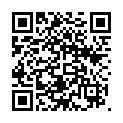 ссылка на документПРАВИТЕЛЬСТВО ПРИДНЕСТРОВСКОЙ МОЛДАВСКОЙ РЕСПУБЛИКИПОСТАНОВЛЕНИЕот 30 октября 2020 г.
№ 384Об утверждении Положения об общественных советах при исполнительных органах государственной власти, руководство деятельностью которых осуществляет Правительство Приднестровской Молдавской РеспубликиВ соответствии со статьей 76-6 Конституции Приднестровской Молдавской Республики, Конституционным законом Приднестровской Молдавской Республики от 30 ноября 2011 года № 224-КЗ-V "О Правительстве Приднестровской Молдавской Республики" (САЗ 11-48), статьей 11-1 Закона Приднестровской Молдавской Республики от 29 декабря 2017 года № 402-З-VI "Об основах общественного контроля в Приднестровской Молдавской Республике" (САЗ 18-1), в целях повышения прозрачности и подотчетности деятельности исполнительных органов государственной власти, руководство деятельностью которых осуществляет Правительство Приднестровской Молдавской Республики, Правительство Приднестровской Молдавской Республики постановляет:1. Утвердить Положение об общественных советах при исполнительных органах государственной власти, руководство деятельностью которых осуществляет Правительство Приднестровской Молдавской Республики, согласно Приложению к настоящему Постановлению.2. Руководителям исполнительных органов государственной власти, руководство деятельностью которых осуществляет Правительство Приднестровской Молдавской Республики:а) по истечении 2 (двух) месяцев со дня вступления в силу настоящего Постановления провести мероприятия по утверждению состава общественных советов;б) предоставлять помещение для проведения заседаний общественных советов и их рабочих органов;в) оказывать содействие в обеспечении документооборота общественных советов согласно утвержденной номенклатуре дел;г) создать на официальных сайтах в глобальной сети Интернет раздел "Общественный совет" и обеспечить регулярное размещение информации в данном разделе о деятельности общественного совета.3. Признать утратившим силу Постановление Правительства Приднестровской Молдавской Республики от 13 мая 2014 года № 138 "Об утверждении Типового положения о Консультативном совете при исполнительном органе государственной власти Приднестровской Молдавской Республики" (САЗ 14-22) с дополнениями, внесенными Постановлением Правительства Приднестровской Молдавской Республики от 11 ноября 2014 года № 263 (САЗ 14-46), со дня вступления в силу настоящего Постановления.4. Настоящее Постановление вступает в силу со дня признания утратившим силу Указа Президента Приднестровской Молдавской Республики от 28 февраля 2017 года № 140 "Об общественных советах городов и районов Приднестровской Молдавской Республики" (САЗ 17-10).ПРЕДСЕДАТЕЛЬ ПРАВИТЕЛЬСТВА А.МАРТЫНОВг. Тирасполь
30 октября 2020 г.
№ 384ПРИЛОЖЕНИЕ
к Постановлению Правительства
Приднестровской Молдавской
Республики
от 30 октября 2020 года № 384ПОЛОЖЕНИЕ
об общественных советах при исполнительных органах государственной власти, руководство деятельностью которых осуществляет Правительство Приднестровской Молдавской Республики1. Общие положения1. Настоящее Положение об общественных советах при исполнительных органах государственной власти, руководство деятельностью которых осуществляет Правительство Приднестровской Молдавской Республики (далее - Положение), определяет компетенцию, порядок формирования и деятельности общественных советов при исполнительных органах государственной власти, руководство деятельностью которых осуществляет Правительство Приднестровской Молдавской Республики (далее - Общественный совет).2. Общественный совет является постоянно действующим консультативно-совещательным органом, участвующим в осуществлении общественного контроля в порядке и формах, которые предусмотрены Законом Приднестровской Молдавской Республики от 29 декабря 2017 года № 402-З-VI "Об основах общественного контроля в Приднестровской Молдавской Республике" (САЗ 18-1), другими законами и иными нормативными правовыми актами Приднестровской Молдавской Республики.3. Целью Общественного совета является общественная оценка деятельности исполнительного органа государственной власти, его подведомственных организаций, руководство деятельностью которых осуществляет Правительство Приднестровской Молдавской Республики (далее - исполнительный орган государственной власти), в целях защиты прав и свобод человека и гражданина, прав и законных интересов общественных объединений и иных негосударственных некоммерческих организаций.4. В своей деятельности Общественный совет руководствуется Конституцией Приднестровской Молдавской Республики, конституционными законами, законами, актами Президента Приднестровской Молдавской Республики и Правительства Приднестровской Молдавской Республики, настоящим Положением, Кодексом этики члена Общественного совета, Регламентом Общественного совета.2. Основные задачи и функции Общественного совета5. Основными задачами Общественного совета являются:а) обеспечение прозрачности, открытости и эффективности деятельности исполнительного органа государственной власти;б) формирование и развитие гражданского правосознания;в) повышение уровня доверия граждан к деятельности государства, а также обеспечение тесного взаимодействия государства с институтами гражданского общества;г) содействие предупреждению и разрешению социальных конфликтов;д) реализация гражданских инициатив, направленных на защиту прав и свобод человека и гражданина, прав и законных интересов общественных объединений и иных негосударственных некоммерческих организаций;е) формирование в обществе нетерпимости к коррупционному поведению.6. Общественный совет для осуществления возложенных задач выполняет следующие функции:а) готовит исполнительному органу государственной власти, при котором он создан, предложения по вопросам повышения эффективности его деятельности;б) обсуждает годовой план работы исполнительного органа государственной власти, при котором он создан, и годовой отчет о его деятельности;в) обсуждает отчет исполнительного органа государственной власти, при котором он создан, о реализации государственных программ Приднестровской Молдавской Республики и проекты государственных программ Приднестровской Молдавской Республики;г) участвует в соответствии с законодательством Приднестровской Молдавской Республики в мероприятиях антикоррупционного характера и заседаниях, в которых предусмотрено участие представителей общественных советов, проводимых исполнительным органом государственной власти, при котором он создан;д) участвует в обсуждении проектов законов и иных нормативных правовых актов, подготовленных исполнительным органом государственной власти, при котором он создан, в случаях, предусмотренных законодательными актами Приднестровской Молдавской Республики;е) взаимодействует в соответствии с законодательством Приднестровской Молдавской Республики со средствами массовой информации с целью расширения уровня информированности граждан и организаций о деятельности исполнительного органа государственной власти;ж) осуществляет иные функции в соответствии с законодательством Приднестровской Молдавской Республики во исполнение возложенных на Общественные советы основных задач.3. Порядок формирования состава Общественного совета7. Общественный совет формируется в количестве не менее 5 (пяти) человек и не более 15 (пятнадцати) человек, за исключением случая, предусмотренного частью третьей пункта 12 настоящего Положения.8. Состав Общественного совета формируется из числа кандидатов, выдвинутых:а) Общественной палатой Приднестровской Молдавской Республики;б) гражданами в порядке самовыдвижения;в) некоммерческими организациями, за исключением некоммерческих организаций, получающих денежные средства и иное имущество от иностранных государств, их государственных органов, международных и иностранных организаций, иностранных граждан, лиц без гражданства либо уполномоченных ими лиц и (или) от юридических лиц, зарегистрированных на территории Приднестровской Молдавской Республики, получающих денежные средства и иное имущество от указанных источников (за исключением открытых акционерных обществ с государственным участием и их дочерних обществ).9. Членом Общественного совета может быть гражданин Приднестровской Молдавской Республики, достигший возраста 18 (восемнадцати) лет.10. Членами Общественного совета не могут быть:а) Президент Приднестровской Молдавской Республики, депутаты Верховного Совета Приднестровской Молдавской Республики, члены Правительства Приднестровской Молдавской Республики, судьи, иные лица, замещающие государственные должности, лица, замещающие должности государственной службы, лица, замещающие выборные должности в органах местного самоуправления, а также руководители государственных и муниципальных организаций;б) лица, признанные ограниченно дееспособными на основании решения суда;в) лица, признанные недееспособными на основании решения суда;г) лица, имеющие непогашенную или неснятую судимость;д) лица, членство которых в Общественной палате Приднестровской Молдавской Республики либо общественных советах ранее было прекращено в связи с нарушением Кодекса этики члена Общественного совета.11. В целях формирования состава Общественного совета исполнительные органы государственной власти:а) создают конкурсную комиссию. Порядок формирования, состав, численность и полномочия конкурсной комиссии утверждаются актом исполнительного органа государственной власти;б) размещают на своих официальных сайтах в глобальной сети Интернет (далее - официальный сайт исполнительного органа государственной власти) уведомление о начале процедуры создания (формирования) состава Общественного совета (далее - уведомление).12. Уведомление размещается на официальном сайте исполнительного органа государственной власти для приема документов на срок не менее 10 (десяти) рабочих дней. Уведомление должно содержать информацию о сроке и адресе для направления предложений по кандидатам в члены Общественного совета.Если по истечении срока, указанного в части первой настоящего пункта, не поступило ни одного заявления о включении в Общественный совет либо поступило менее 5 (пяти) заявлений, срок размещения уведомления продлевается на 10 (десять) рабочих дней.Состав Общественного совета может быть утвержден в количестве менее 5 (пяти) человек, если по истечении срока повторного размещения уведомления поступило менее пяти заявлений.В случае отсутствия поступивших заявлений по истечении повторного размещения уведомления уведомление подлежит размещению в порядке, предусмотренном частями первой, второй настоящего пункта, по истечении 3 (трех) месяцев со дня первого размещения уведомления на официальном сайте исполнительного органа государственной власти.13. Кандидаты в члены Общественного совета направляют в установленный исполнительным органом государственной власти в уведомлении срок и по указанному адресу следующие документы:а) заявление о включении в Общественный совет по форме согласно Приложению № 1 к настоящему Положению;б) анкету кандидата в члены Общественного совета по форме согласно Приложению № 2 к настоящему Положению;в) согласие на обработку персональных данных по форме согласно Приложению № 3 к настоящему Положению.14. При выдвижении кандидатов, указанных в подпунктах "а", "в" пункта 8 настоящего Положения, кандидаты в члены Общественного совета направляют также решение (выписку из протокола заседания) о выдвижении кандидата, принятое Общественной палатой Приднестровской Молдавской Республики или некоммерческой организацией.15. Не позднее 14 (четырнадцати) рабочих дней со дня окончания приема документов, указанных в пунктах 13 и 14 настоящего Положения, конкурсной комиссией рассматриваются поданные документы кандидатов на предмет соответствия требованиям, предъявляемым к членам Общественного совета, и утверждается состав Общественного совета руководителем исполнительного органа государственной власти, при котором он создан.При формировании Общественного совета учитывается наличие у кандидата опыта работы в сфере деятельности исполнительного органа государственной власти, наличие опыта участия в работе совещательных и (или) экспертных органов, профессиональной квалификации в приоритетных сферах деятельности исполнительного органа государственной власти.При выборе кандидатов в Общественный совет преимущественное право имеют кандидаты, обладающие образованием, соответствующим профильной деятельности исполнительного органа государственной власти, при котором создается Общественный совет.16. В течение 5 (пяти) рабочих дней со дня утверждения состава Общественного совета исполнительный орган государственной власти, при котором он создан, размещает информацию о составе Общественного совета на официальном сайте исполнительного органа государственной власти, а также направляет кандидатам уведомление о включении либо об отказе во включении в члены Общественного совета (с указанием причин). Кандидату отказывается во включении в члены Общественного совета в случае его несоответствия требованиям пунктов 9, 10 настоящего Положения.17. За 3 (три) месяца до истечения срока полномочий действующего состава Общественного совета руководитель исполнительного органа власти, при котором создан Общественный совет, инициирует процедуру формирования нового состава Общественного совета в порядке, установленном главой 3 настоящего Положения.4. Ограничения, связанные с членством в Общественном совете18. Член Общественного совета приостанавливает свое членство в политической партии на срок осуществления своих полномочий.19. Членство в Общественном совете по принципу национальной, религиозной или политической принадлежности не допускается.5. Срок полномочий членов Общественного совета20. Срок полномочий членов Общественного совета истекает через 3 (три) года со дня утверждения его персонального состава.21. Полномочия члена Общественного совета прекращаются в случае:а) истечения срока его полномочий;б) подачи им заявления о выходе из состава Общественного совета;в) его неспособности по состоянию здоровья участвовать в работе Общественного совета;г) вступления в законную силу вынесенного в отношении него обвинительного приговора суда;д) признания его на основании решения суда, вступившего в законную силу, ограниченно дееспособным, недееспособным, безвестно отсутствующим или умершим;е) грубого нарушения Кодекса этики членов Общественного совета - по решению простого большинства членов Общественного совета, принятому на заседании Общественного совета;ж) избрания его на должность Президента Приднестровской Молдавской Республики, депутатом Верховного Совета Приднестровской Молдавской Республики, депутатом городского и районного Совета народных депутатов;з) назначения его на государственную должность Приднестровской Молдавской Республики или на должность в органах государственной власти и управления;и) если по истечении 30 (тридцати) дней со дня первого заседания Общественного совета член Общественного совета не выполнил требование пункта 18 настоящего Положения;к) систематического (более 3 (трех) раз подряд) непринятия участия без уважительной причины в работе заседаний Общественного совета;л) прекращения пребывания в гражданстве Приднестровской Молдавской Республики;м) смерти члена Общественного совета.22. Полномочия члена Общественного совета приостанавливаются в случае:а) предъявления ему в порядке, установленном уголовно-процессуальным законодательством Приднестровской Молдавской Республики, обвинения в совершении преступления;б) регистрации его в качестве кандидата на должность Президента Приднестровской Молдавской Республики, кандидата в депутаты Верховного Совета Приднестровской Молдавской Республики, кандидата в депутаты городского и районного Совета народных депутатов, кандидата на выборную должность в органе местного самоуправления, доверенного лица или уполномоченного представителя кандидата;в) подачи заявления о вступлении в политическую партию.23. В случае досрочного прекращения полномочий членов Общественного совета утверждение новых членов производится в соответствии с настоящим Положением, при этом сроки осуществления указанных процедур сокращаются наполовину.24. Решение о начале формирования очередного состава Общественного совета принимается не ранее чем за 45 (сорок пять) дней и не позднее 30 (тридцати) дней до истечения трехлетнего периода со дня первого заседания Общественного совета действующего состава.6. Организация деятельности Общественных советов25. Общественный совет разрабатывает и утверждает Регламент Общественного совета Приднестровской Молдавской Республики (далее - Регламент Общественного совета).26. Регламентом Общественного совета определяются:а) вопросы внутренней организации и порядка деятельности Общественного совета;б) порядок участия членов Общественного совета в его деятельности;в) сроки и порядок проведения заседаний Общественного совета;г) сроки и порядок проведения заседаний комиссий Общественного совета;д) избрание, полномочия и порядок деятельности председателя Общественного совета и его заместителя (заместителей);е) порядок формирования комиссий и рабочих групп Общественного совета;ж) прекращение полномочий председателя Общественного совета, его заместителя, председателей комиссий Общественного совета и членов Общественного совета;з) порядок принятия решений Общественного совета;и) порядок привлечения к работе и участию в работе Общественного совета граждан и общественных, некоммерческих организаций, которые (представители которых) не вошли в ее состав, в случаях, установленных законодательством Приднестровской Молдавской Республики в сфере общественного контроля;к) порядок подготовки и публикации информации о деятельности Общественного совета, проводимых им мероприятиях и о полученных результатах;л) порядок подготовки мероприятий, проводимых Общественным советом;м) иные вопросы внутренней организации и порядка деятельности Общественного совета в соответствии с настоящим Положением.27. Основной формой деятельности Общественного совета является заседание. Первое заседание Общественного совета проводится не позднее 5 (пяти) рабочих дней со дня утверждения персонального состава Общественного совета.Первое заседание Общественного совета нового состава открывает и ведет до избрания председателя Общественного совета лицо, уполномоченное исполнительным органом государственной власти, при котором создан Общественный совет.28. Председатель Общественного совета избирается членами Общественного совета из его состава на первом заседании Общественного совета открытым голосованием простым большинством голосов от числа присутствующих членов.Заместитель (заместители) председателя Общественного совета, секретарь Общественного совета назначаются председателем Общественного совета.29. Председатель Общественного совета и его заместитель (заместители) освобождаются от должности решением Общественного совета по инициативе не менее чем 1/3 (одной трети) членов Общественного совета, которое должно быть поддержано не менее чем половиной от числа действующих членов Общественного совета.30. Заседания Общественного совета проводятся по мере необходимости, но не реже 1 (одного) раза в квартал.По решению председателя Общественного совета либо 1/3 (одной трети) членов Общественного совета может быть проведено внеочередное заседание.Заседание Общественного совета считается правомочным, если в нем участвует более половины от общего числа его членов.Заседание Общественного совета ведет председатель Общественного совета или по его поручению заместитель председателя Общественного совета. Порядок проведения заседаний Общественного совета определяется председателем Общественного совета по согласованию с руководителем исполнительного органа государственной власти, при котором создан Общественный совет.31. Решения Общественного совета принимаются простым большинством голосов присутствующих на заседании членов Общественного совета путем открытого голосования. При равенстве голосов голос председательствующего является решающим.Решения Общественного совета оформляются протоколом, который подписывается председательствующим Общественного совета не позднее рабочего дня, следующего за днем проведения заседания.Члены Общественного совета, выразившие свое несогласие с решением Общественного совета, вправе изложить особое мнение, которое приобщается к протоколу заседания Общественного совета. Особое мнение оформляется не позднее рабочего дня, следующего за днем проведения заседания.Копия протокола в течение 7 (семи) рабочих дней со дня заседания Общественного совета направляется руководителю исполнительного органа государственной власти, при котором создан Общественный совет.Общественный совет принимает решения в форме заключений, предложений, обращений, которые носят рекомендательный характер, за исключением решений об организации работы Общественного совета, которые являются обязательными для исполнения членами Общественного совета.32. Решения Общественного совета доводятся до сведения заинтересованных граждан, некоммерческих организаций, органов государственной власти, органов местного самоуправления.Решения Общественного совета обнародуются на официальном сайте исполнительного органа государственной власти, при котором создан Общественный совет, в разделе "Общественный совет".33. Общественный совет разрабатывает и утверждает Кодекс этики членов Общественного совета. Выполнение требований, предусмотренных Кодексом этики, является обязательным для членов Общественного совета.34. Общественный совет ежегодно подготавливает и публикует в системе электронной демократии и на официальном сайте исполнительного органа государственной власти, при котором создан Общественный совет, информацию о деятельности Общественного совета, проводимых им мероприятиях и о полученных результатах.35. Председатель Общественного совета:а) представляет Общественный совет в органах государственной власти Приднестровской Молдавской Республики, органах местного самоуправления Приднестровской Молдавской Республики, общественных объединениях и организациях;б) определяет приоритетные направления деятельности Общественного совета, организует работу Общественного совета и председательствует на его заседаниях;в) подписывает протоколы заседаний и другие документы Общественного совета;г) формирует при участии членов Общественного совета и утверждает план работы, повестку заседания Общественного совета и состав иных лиц, приглашаемых на заседание Общественного совета;д) взаимодействует с руководителем исполнительного органа власти по вопросам реализации решений Общественного совета;е) принимает решение о проведении, в случае необходимости, внеочередного заседания Общественного совета;ж) решает иные вопросы в установленной сфере деятельности Общественного совета.В случае отсутствия председателя Общественного совета его обязанности исполняет заместитель председателя Общественного совета.36. Секретарь Общественного совета:а) готовит проект повестки дня заседания Общественного совета и проект протокола заседания Общественного совета;б) организует текущую деятельность Общественного совета и координирует деятельность его членов;в) информирует членов Общественного совета о времени, месте и повестке дня заседания Общественного совета, а также об утвержденных планах работы Общественного совета;г) обеспечивает во взаимодействии с исполнительным органом государственной власти, при котором создан Общественный совет, подготовку информационно-аналитических материалов к заседаниям Общественного совета по вопросам, включенным в повестку дня Общественного совета;д) решает иные вопросы по поручению председателя Общественного совета.В случае отсутствия секретаря Общественного совета его обязанности исполняет один из членов Общественного совета по поручению председателя Общественного совета.37. Члены Общественного совета:а) участвуют в мероприятиях, проводимых Общественным советом, а также в подготовке материалов по рассматриваемым вопросам;б) вносят предложения по формированию повестки дня заседаний Общественного совета;в) высказывают свое мнение по существу обсуждаемых вопросов на заседании Общественного совета;г) обладают равными правами при обсуждении вопросов и голосовании на заседании Общественного совета.38. Члены Общественного совета участвуют в его заседаниях лично, без права передачи своих полномочий другим лицам.39. По приглашению председателя Общественного совета в заседаниях Общественного совета могут принимать участие представители иных органов государственной власти Приднестровской Молдавской Республики, органов местного самоуправления, общественных объединений, средств массовой информации, а также представители научных и образовательных организаций.40. Общественный совет вправе образовывать комиссии Общественного совета по функциональной, отраслевой направленности. В состав комиссий Общественного совета входят члены Общественного совета. Возглавляет и организует работу комиссии Общественного совета председатель комиссии Общественного совета, избираемый из числа ее членов.41. Общественный совет вправе образовывать рабочие группы Общественного совета по решению отдельных вопросов (направлений) в пределах полномочий Общественного совета. В состав рабочих групп Общественного совета, помимо членов Общественного совета, могут входить представители общественных объединений, иных некоммерческих организаций и иные граждане, привлеченные к работе Общественного совета.7. Обеспечение деятельности Общественного совета42. Члены Общественного совета осуществляют свою деятельность в Общественном совете на общественных началах.Деятельность Общественного совета обеспечивает исполнительный орган государственной власти, при котором создан Общественный совет.43. Созыв и организация подготовки первого заседания Общественного совета нового состава и организационная поддержка последующих заседаний осуществляются исполнительным органом государственной власти, при котором создан Общественный совет.8. Формы и порядок осуществления общественного контроля Общественным советом44. Общественный совет вправе осуществлять общественный контроль одновременно в нескольких формах, указанных в Законе Приднестровской Молдавской Республики от 29 декабря 2017 года № 402-З-VI "Об основах общественного контроля в Приднестровской Молдавской Республике"  (САЗ 18-1).Приложение № 1  к
Положению об общественных
советах при исполнительных органах
государственной власти, руководство
деятельностью которых осуществляет
Правительство Приднестровской
Молдавской РеспубликиПриложение № 2  к
Положению об общественных
советах при исполнительных органах
государственной власти, руководство
деятельностью которых осуществляет
Правительство Приднестровской
Молдавской РеспубликиПриложение № 3  к
Положению об общественных
советах при исполнительных органах
государственной власти, руководство
деятельностью которых осуществляет
Правительство Приднестровской
Молдавской Республики